Publicado en Madrid el 22/04/2024 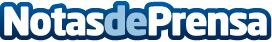 Desafíos y oportunidades: las claves para entender el Open BankingCon el Open Banking el usuario tiene el control sobre sus propias finanzas, quedando en el centro del modelo multicanal y conectado en tiempo real 24/7/365. En Europa el Open Banking está regulado por la directiva de servicios de pago PSD2 y por el Reglamento General de Protección de Datos GDPRDatos de contacto:En Ke Medio Broadcasting S.LEKMB912792470Nota de prensa publicada en: https://www.notasdeprensa.es/desafios-y-oportunidades-las-claves-para Categorias: Finanzas Marketing Emprendedores Ciberseguridad Innovación Tecnológica Actualidad Empresarial http://www.notasdeprensa.es